児童用プリントめがねふきロボットをつくろう②どんなロボットをつくりたいか、アイデアをかいてみよう！ ◆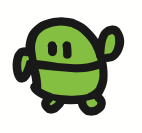 ロボット名イラストをかこうイラストをかこうとくちょう